5.1 Graphing ParabolasVertex Form: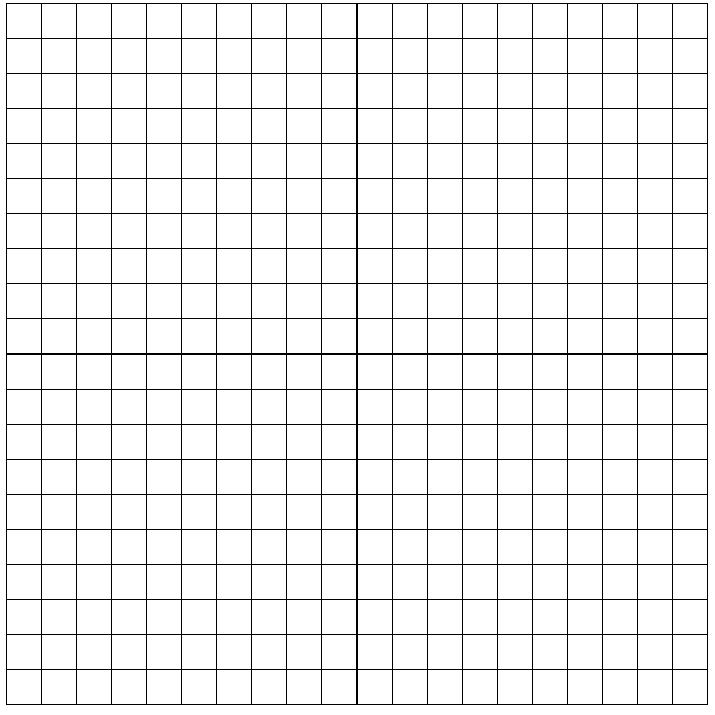 Standard Form:Intercept Form: